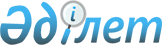 О внесении изменений в некоторые решения акима Культабанского сельского округа Байганинского района Актюбинской областиРешение акима Культабанского сельского округа Байганинского района Актюбинской области от 7 декабря 2020 года № 44. Зарегистрировано Департаментом юстиции Актюбинской области 8 декабря 2020 года № 7757
      В соответствии со статьей 35 Закона Республики Казахстан от 23 января 2001 года "О местном государственном управлении и самоуправлении в Республике Казахстан", статьей 50 Закона Республики Казахстан от 6 апреля 2016 года "О правовых актах", аким Культабанского сельского округа РЕШИЛ:
      1. Внести в некоторые решения акима Культабанского сельского округа следующие изменения:
      1) в решении акима Культабанского сельского округа от 10 ноября 2011 года № 10 "О присвоении наименований безымянным улицам некоторых населенных пунктов Культабанского сельского округа" (зарегистрированное в Реестре государственной регистрации нормативных правовых актов за № 3-4-134, опубликованное 22 ноября 2011 года в районной газете "Жем-Сағыз"):
      преамбулу изложить в следующей новой редакции:
      "В соответствии с пунктом 2 статьи 35 Закона Республики Казахстан от 23 января 2001 года "О местном государственном управлении и самоуправлении в Республике Казахстан", подпунктом 4) статьи 14 Закона Республики Казахстан от 8 декабря 1993 года "Об административно-территориальном устройстве Республики Казахстан" и с учетом мнения населения соответствующей территории, аким Культабанского сельского округа РЕШИЛ:";
      в пункте 4 слова "беру на свою ответственность" заменить словами "оставляю за собой".
      2) в решении акима Культабанского сельского округа от 10 ноября 2011 года № 11 "О присвоении наименований составным частям (зимовкам) Культабанского сельского округа" (зарегистрированное в Реестре государственной регистрации нормативных правовых актов за № 3-4-135, опубликованное 22 ноября 2011 года в районной газете "Жем-Сағыз"):
      преамбулу изложить в следующей новой редакции:
      "В соответствии с пунктом 2 статьи 35 Закона Республики Казахстан от 23 января 2001 года "О местном государственном управлении и самоуправлении в Республике Казахстан", подпунктом 4) статьи 14 Закона Республики Казахстана от 8 декабря 1993 года "Об административно-территориальном устройстве Республики Казахстан" и с учетом мнения населения соответствующей территории, аким Культабанского сельского округа РЕШИЛ:";
      в пункте 2 слова "беру на свою ответственность" заменить словами "оставляю за собой".
      2. Государственному учреждению "Аппарат акима Культабанского сельского округа Байганинского района Актюбинской области" в установленном законодательством порядке обеспечить:
      1) государственную регистрацию настоящего решения в Департаменте юстиции Актюбинской области;
      2) размещение настоящего решения на интернет-ресурсе акимата Байганинского района после его официального опубликования.
      3. Настоящее решение вводится в действие со дня его первого официального опубликования.
					© 2012. РГП на ПХВ «Институт законодательства и правовой информации Республики Казахстан» Министерства юстиции Республики Казахстан
				
      Аким Культабанского 
сельского округа

С. Бітімбай
